PROGRAM MAGISTER FILSAFAT KEILAHIAN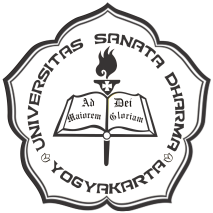 FAKULTAS TEOLOGIUNIVERSITAS SANATA DHARMAJl. Kaliurang Km.7 Kotak Pos 1194, Yogyakarta 55011Telp: (0274) 880957; Fax : (0274) 888418: E-mail: magisterfilsafatkeilahian@usd.ac.idRek. Bank CIMB Niaga Yogyakarta a.n. FTW Fakultas Teologi Wedabhakti No: 800.00.9656.10.0 Permohonan Perpanjangan Masa Studi(Semester 5/6)KepadaYth. Ketua Program Studi Magister Filsafat KeilahianFakultas Teologi Universitas Sanata DharmaYogyakartaDengan hormat,Yang bertandatangan di bawah ini,Nama		: ____________________________________________________________NomorMahasiswa	: ____________________________________________________________Program Studi	: ____________________________________________________________Fakultas		: ____________________________________________________________Semester		: ____________________________________________________________Bermaksud mengajukan permohonan perpanjangan masa studi yang ke ___ untuk semester gasal/genap*) tahun akademik _______ / _______.Alasan saya mengajukan perpanjangan masa studi ini adalah: _______________________________________________________________________________________________________________________________________________________________________________________________________Demikian permohonan saya.Atas perhatian dan dikabulkannya permohonan ini saya ucapkan terima kasih.Yogyakarta, ______________________Mengetahui, 						Hormat saya,Pembimbing Akademik						Pemohon(______________________________)			(_______________________________)MenyetujuiKetua Program Studi( Paulus Bambang Irawan, S.J., S.S., M.Hum., S.T.D.)Catatan: Harap menyertakan laporan kemajuan penelitian tesis dan keterangan dari pembimbing tesis serta bukti perpanjangan Studi Semester sebelumnya. *) Coret yang tidak perlu